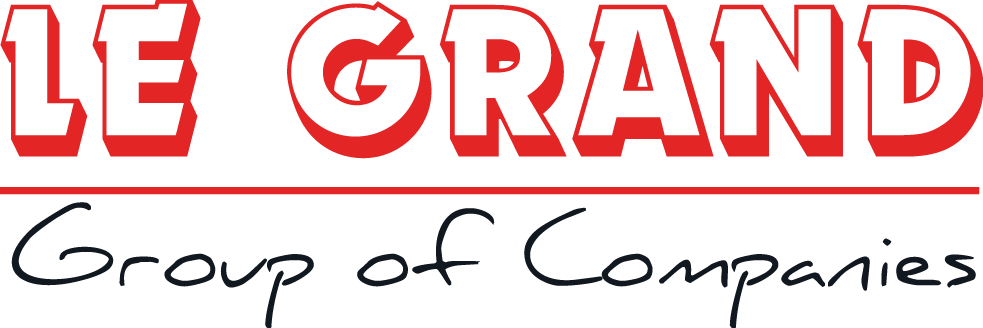 Προσφορά Εκπαιδευτικής Εκδρομής Γ Τάξης11ο  Γυμνασίου Ηρακλείου στην Αθήνα.Αναχώρηση 25/04/2018 Επιστροφή 29/04/2018Ενδεικτικό Πρόγραμμα εκδρομήςΤετάρτη 25 Απριλίου 2018 Συγκέντρωση  στο  Λιμάνι Ηρακλείου  ,επιβίβαση  στο πλοίο ,τακτοποίηση στις καμπίνες .Διανυκτέρευση εν πλω.Πέμπτη  26 Απριλίου  2018 Αφιξη στο Λιμάνι Πειραιά .Επιβίβαση στο λεωφορείο  μας .Αναχώρηση για Ναύπλιο με ενδιάμεση στάση στον Ισθμό της Κορίνθου .Επιστροφή στην Αθήνα .Τακτοποίηση στο ξενοδοχείο  μας   .Βραδινή έξοδος .Παρασκευή  27  Απριλίου  2018Πρωινό στο ξενοδοχείο .Αναχώρηση για επίσκεψη και  ξενάγηση στην Ακρόπολη και στο Μουσείο της Ακρόπολης .Περιήγηση στην Αθήνα ,γεύμα και επιστροφή στο ξενοδοχείο .Βραδινή έξοδος .Σάββατο  28  Απριλίου  2018Πρωινό στο ξενοδοχείο .Επίσκεψη στο Ίδρυμα Σταύρος Νιάρχος  .Αναχώρηση από το κέντρο πολιτισμού  για το εκπτωτικό χωριό Mc Arthur στα Σπάτα Αττικής .Mεταφορά στο Λιμάνι Πειραιά και επιβίβαση  στο πλοίο ,τακτοποίηση στις καμπίνες .Διανυκτέρευση εν πλω.Κυριακή 29 Απριλίου  2018 Αφιξη στο Ηράκλειο νωρίς το πρωί Σημείωση  το πρόγραμμα είναι  ενδεικτικό και μπορεί να τροποποιηθεί σύμφωνα με τις  ανάγκες του σχολείου. Τιμές  Ξενοδοχείο BEST WESTERN ILISIA 4****   Μιχαλακοπούλου 25 Αθήνα     www.ilisiahotel.gr Τιμή  ανά άτομο με  πρωινό  195€ 1  Δωρεάν άτομο    Σύνολο  40  ατομα * 195   =  7800€   € ( (θα πληρώσουν όσα άτομα ταξιδεύουν εκτός των FREE μαθητών και συνοδών καθηγητών ) *Σημείωση  το  ξενοδοχείο  Best Western Ilisia  δεν  διαθέτει  δυνατότητα  για  βραδινό  φαγητό  .Το  φαγητό  μπορεί να  εξασφαλιστεί σε εστιατόρια  της περιοχής Αθηνών  με ειδικές τιμές και παροχές  για το  γκρουπ  ορισμένα από τα οποία  προσφέρουν και ζωντανή μουσική. Και μπορούμε να  προβούμε σε  κρατήσεις σύμφωνα με  τις προτιμήσεις του  σχολείου . Περιλαμβάνονται  Ακτοπλοϊκά εισιτήρια ΗΡΑΚΛΕΙΟ-ΠΕΙΡΑΙΑΣ-ΗΡΑΚΛΕΙΟ με την εταιρεία Μινωικές γραμμές σε εσωτερικές τετράκλινες καμπίνες με τουαλέτα και ντου ζ   για μαθητές και Δίκλινες/Μονόκλινες  καμπίνες για συνοδούς καθηγητές .Δείπνο  για τους συνοδούς καθηγητές  στην Τραπεζαρία του πλοίου  κατά  την διάρκεια  του ταξιδιού  με το πλοίο. ΦΠΑ +Διόδια  Δύο διανυκτερεύσεις στο  ξενοδοχείο  επιλογής  με πρωινό  ,σε δωμάτια τρίκλινα για μαθητές και   Μονόκλινα  για  συνοδούς καθηγητές.   Πρόγραμμα επισκέψεων  και εκδρομών σύμφωνα με  την παραπάνω περιγραφή Τουριστικό λεωφορείο με κλιματισμό το οποίο  θα είναι αποκλειστικά  στην διάθεση του  γκρουπ για  την εκτέλεση του συμφωνηθέντος προγράμματος .Τα λεωφορεία μας διαθέτουν όλες τις προβλεπόμενες από την κείμενη νομοθεσία προδιαγραφές (ελεγμένα από το ΚΤΕΟ ,είναι εφοδιασμένα με τα απαιτούμενα από το νόμο έγγραφα καταλληλόλητας  και τις επαγγελματικές άδειες οδήγησης των οδηγών )καθώς επίσης πληρούν όλες τις προϋποθέσεις ασφάλειας για την μετακίνηση των μαθητών .Νυχτερινή  μετακίνηση για την εκτέλεση του προγράμματος εκδρομής. Ξεναγός στην Ακρόπολη και στο Μουσείο της Ακρόπολης .Ασφάλεια αστικής επαγγελματικής ευθύνης  όπως ορίζει η κείμενη νομοθεσία  με την εταιρεία ΑIG  και πρόσθετη κάλυψη σε περίπτωση ατυχήματος η ασθένειας μαθητή η συνοδού καθηγητή .1 δωρεάν Συμμετοχή για 1 μαθητή  προσφορά του γραφείου μας.3 Συνοδούς καθηγητές δωρεάν σε Μονόκλινα  Δωμάτια .Αποδοχή ποινικής ρήτρας από μέρους του Πρακτορείου σε περίπτωση αθέτησης των όρων του συμβολαίου  ,το ποσό ορίζεται από το σχολείο Αντιμετώπιση περίπτωση  μη πραγματοποίησης της εκδρομής για λόγους ανωτέρας βίας (καιρικές συνθήκες ) Επιστροφή του ποσού συμμετοχής στην εκδρομή σε μαθητή που για λόγους ανωτέρας βίας η ασθένειας ακυρώσει την συμμετοχή του στην εκδρομή .Δεν περιλαμβάνεται ο φόρος Διαμονής του 2018 τον οποίο πληρώνεται στο  ξενοδοχείο .(3€  την  ημέρα /ανά  άτομο .) Le Grand Travel Bureau AE ΤΜΗΜΑ ΕΚΔΡΟΜΩΝ